Headline Data 2019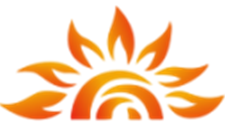 KS2 Three Year TrendKS1 Three Year TrendKey Stage 2 (KS2) SATs Results 2019Key Stage 1 (KS1) SATs Results 2019Year 1 Phonics Results 2019Year 2 Phonics Resits 2019Early Years Good Level of Development (GLD) 2019In School Attainment 2018/19Key Stage 2Key Stage 2Key Stage 2Key Stage 2Key Stage 2Key Stage 2Key Stage 1Key Stage 1Key Stage 1Key Stage 1Key Stage 1Key Stage 1Key Stage 1Key Stage 1Key Stage 1Key Stage 1Expected Expected Expected Higher StandardHigher StandardHigher StandardExpectedExpectedExpectedExpectedExpectedExpectedGreater DepthGreater DepthGreater DepthGreater DepthMPSLANatMPSLANatMPSMPSLANatNatMPSMPSLALANatReading81%75%73%34%30%27%72%72%76%75%75%27%27%28%28%25%Writing84%81%78%23%21%20%67%67%69%69%69%13%13%15%15%15%Mathematics84%80%79%16%27%27%63%63%76%76%76%16%16%24%24%22%GPS77%80%78%26%37%36%RWM Combined74%66%65%5%12%11%56%56%64%65%65%8%8%11%11%11%PhonicsPhonicsPhonicsPhonicsPhonicsPhonicsEarly Years (Reception) Good Level of DevelopmentEarly Years (Reception) Good Level of DevelopmentEarly Years (Reception) Good Level of DevelopmentEarly Years (Reception) Good Level of DevelopmentEarly Years (Reception) Good Level of DevelopmentEarly Years (Reception) Good Level of DevelopmentEarly Years (Reception) Good Level of DevelopmentEarly Years (Reception) Good Level of DevelopmentEarly Years (Reception) Good Level of DevelopmentYear 1Year 1Year 1Year 2Year 2Year 2Early Years (Reception) Good Level of DevelopmentEarly Years (Reception) Good Level of DevelopmentEarly Years (Reception) Good Level of DevelopmentEarly Years (Reception) Good Level of DevelopmentEarly Years (Reception) Good Level of DevelopmentEarly Years (Reception) Good Level of DevelopmentEarly Years (Reception) Good Level of DevelopmentEarly Years (Reception) Good Level of DevelopmentEarly Years (Reception) Good Level of DevelopmentMPSLANatMPSLANatMPSMPSMPSLALALALANationalNationalPhonics87%82%82%43%58%56%76%76%76%70%70%70%70%72%72%Percentage of pupils who achieved EXPECTED STANDARD and HIGHER STANDARD in Reading, Writing and MathematicsPercentage of pupils who achieved EXPECTED STANDARD and HIGHER STANDARD in Reading, Writing and MathematicsPercentage of pupils who achieved EXPECTED STANDARD and HIGHER STANDARD in Reading, Writing and MathematicsPercentage of pupils who achieved EXPECTED STANDARD and HIGHER STANDARD in Reading, Writing and MathematicsPercentage of pupils who achieved EXPECTED STANDARD and HIGHER STANDARD in Reading, Writing and MathematicsPercentage of pupils who achieved EXPECTED STANDARD and HIGHER STANDARD in Reading, Writing and MathematicsPercentage of pupils who achieved EXPECTED STANDARD and HIGHER STANDARD in Reading, Writing and MathematicsPercentage of pupils who achieved EXPECTED STANDARD and HIGHER STANDARD in Reading, Writing and MathematicsPercentage of pupils who achieved EXPECTED STANDARD and HIGHER STANDARD in Reading, Writing and MathematicsPercentage of pupils who achieved EXPECTED STANDARD and HIGHER STANDARD in Reading, Writing and MathematicsPercentage of pupils who achieved EXPECTED STANDARD and HIGHER STANDARD in Reading, Writing and MathematicsPercentage of pupils who achieved EXPECTED STANDARD and HIGHER STANDARD in Reading, Writing and MathematicsPercentage of pupils who achieved EXPECTED STANDARD and HIGHER STANDARD in Reading, Writing and Mathematics201720172017201720182018201820182019201920192019MPSMPSNationalNationalMPSMPSNationalNationalMPSMPSNationalNationalExHiExHiExHiExHiExHiExHiReading74%17%71%25%74%30%75%28%81%34%73%27%Average Scaled Score105105104104105105105105107107104104Average Progress+1.1+1.10.00.0+0.1+0.10.00.0+1.5+1.50.00.0Writing82%12%76%18%77%20%78%20%84%23%78%20%Average Progress+1.0+1.00.00.0+0.1+0.10.00.0+1.5+1.50.00.0Mathematics89%26%75%23%67%18%76%23%84%16%79%20%Average Scaled Score106106104104104104104104106106105105Average Progress+2.0+2.00.00.0-0.4-0.40.00.0+0.2+0.20.00.0GPS 80%17%77%31%75%20%78%34%77%26%78%36%Average Scaled Score106106106106106106106106RWM Combined66%5%61%9%61%7%64%10%74%5%63%11%Percentage of pupils who achieved EXPECTED STANDARD and GREATER DEPTH in Reading, Writing and MathematicsPercentage of pupils who achieved EXPECTED STANDARD and GREATER DEPTH in Reading, Writing and MathematicsPercentage of pupils who achieved EXPECTED STANDARD and GREATER DEPTH in Reading, Writing and MathematicsPercentage of pupils who achieved EXPECTED STANDARD and GREATER DEPTH in Reading, Writing and MathematicsPercentage of pupils who achieved EXPECTED STANDARD and GREATER DEPTH in Reading, Writing and MathematicsPercentage of pupils who achieved EXPECTED STANDARD and GREATER DEPTH in Reading, Writing and MathematicsPercentage of pupils who achieved EXPECTED STANDARD and GREATER DEPTH in Reading, Writing and MathematicsPercentage of pupils who achieved EXPECTED STANDARD and GREATER DEPTH in Reading, Writing and MathematicsPercentage of pupils who achieved EXPECTED STANDARD and GREATER DEPTH in Reading, Writing and MathematicsPercentage of pupils who achieved EXPECTED STANDARD and GREATER DEPTH in Reading, Writing and MathematicsPercentage of pupils who achieved EXPECTED STANDARD and GREATER DEPTH in Reading, Writing and MathematicsPercentage of pupils who achieved EXPECTED STANDARD and GREATER DEPTH in Reading, Writing and MathematicsPercentage of pupils who achieved EXPECTED STANDARD and GREATER DEPTH in Reading, Writing and Mathematics201720172017201720182018201820182019201920192019MPSMPSNationalNationalMPSMPSNationalNationalMPSMPSNationalNationalExGDExGDExGDEx	GDExGDEx	GDReading69%25%76%25%76%44%76%26%72%27%75%25%Average Scaled Score103103Writing66%7%68%16%68%13%70%16%67%13%69%15%Mathematics72%21%75%21%73%24%76%22%63%16%76%22%Average Scaled Score103103GPS Average Scaled ScoreRWM Combined59%7%64%61%13%65%12%56%8%65%11%Percentage of pupils who achieved EXPECTED STANDARD in Reading, Writing and MathematicsPercentage of pupils who achieved EXPECTED STANDARD in Reading, Writing and MathematicsPercentage of pupils who achieved EXPECTED STANDARD in Reading, Writing and MathematicsPercentage of pupils who achieved EXPECTED STANDARD in Reading, Writing and MathematicsPercentage of pupils who achieved EXPECTED STANDARD in Reading, Writing and MathematicsPercentage of pupils who achieved EXPECTED STANDARD in Reading, Writing and MathematicsPercentage of pupils who achieved EXPECTED STANDARD in Reading, Writing and MathematicsPercentage of pupils who achieved EXPECTED STANDARD in Reading, Writing and MathematicsPercentage of pupils who achieved EXPECTED STANDARD in Reading, Writing and MathematicsY6 CohortY6 CohortBoysBoysGirlsGirlsDisadvantagedDisadvantagedMPSNationalMPSNationalMPSNationalMPSNational Non DisReading81%73%72%69%90%78%75%80%Writing84%78%78%73%90%85%75%83%Mathematics84%79%81%78%87%79%75%81%GPS 77%78%72%74%83%83%50%82%RWM Combined74%65%66%60%83%70%75%70%Average Scaled ScoreAverage Scaled ScoreAverage Scaled ScoreAverage Scaled ScoreAverage Scaled ScoreMPSMPSNationalNationalReadingReading107107104MathematicsMathematics106106105GPS (Grammar, Punctuation, Spelling)GPS (Grammar, Punctuation, Spelling)106106106Percentage of pupils who achieved HIGHER STANDARD in Reading, Writing and MathematicsPercentage of pupils who achieved HIGHER STANDARD in Reading, Writing and MathematicsPercentage of pupils who achieved HIGHER STANDARD in Reading, Writing and MathematicsPercentage of pupils who achieved HIGHER STANDARD in Reading, Writing and MathematicsPercentage of pupils who achieved HIGHER STANDARD in Reading, Writing and MathematicsPercentage of pupils who achieved HIGHER STANDARD in Reading, Writing and MathematicsPercentage of pupils who achieved HIGHER STANDARD in Reading, Writing and MathematicsPercentage of pupils who achieved HIGHER STANDARD in Reading, Writing and MathematicsPercentage of pupils who achieved HIGHER STANDARD in Reading, Writing and MathematicsY6 CohortY6 CohortBoysBoysGirlsGirlsDisadvantagedDisadvantagedMPSNationalMPSNationalMPSNationalMPSNationalNon DisReading34%28%22%22%47%32%38%33%Writing23%20%3%15%43%25%13%24%Mathematics16%23%19%29%30%24%0%28%GPS26%34%22%31%30%41%25%39%RWM Combined5%10%0%9%10%13%0%12%Progress Measures KS1-KS2Progress Measures KS1-KS2Progress Measures KS1-KS2Progress Measures KS1-KS2Progress Measures KS1-KS2% Progress% ProgressAverage ProgressAverage ProgressMPSNationalMPSNationalReading67%73%+1.50.0Writing62%78%+1.50.0Mathematics48%79%+0.20.0Percentage of pupils who achieved EXPECTED STANDARD in Reading, Writing and MathematicsPercentage of pupils who achieved EXPECTED STANDARD in Reading, Writing and MathematicsPercentage of pupils who achieved EXPECTED STANDARD in Reading, Writing and MathematicsPercentage of pupils who achieved EXPECTED STANDARD in Reading, Writing and MathematicsPercentage of pupils who achieved EXPECTED STANDARD in Reading, Writing and MathematicsPercentage of pupils who achieved EXPECTED STANDARD in Reading, Writing and MathematicsPercentage of pupils who achieved EXPECTED STANDARD in Reading, Writing and MathematicsPercentage of pupils who achieved EXPECTED STANDARD in Reading, Writing and MathematicsPercentage of pupils who achieved EXPECTED STANDARD in Reading, Writing and MathematicsY2 CohortY2 CohortBoysBoysGirlsGirlsDisadvantagedDisadvantagedMPSNationalMPSNationalMPSNationalMPSNational Non DisReading72%75%69%71%77%79%20%98%Writing67%69%64%64%73%76%40%73%Mathematics63%76%67%75%55%77%20%79%GPS RWM Combined56%65%57%60%55%71%20%Average Scaled ScoreAverage Scaled ScoreAverage Scaled ScoreAverage Scaled ScoreAverage Scaled ScoreMPSMPSNationalNationalReadingReading103MathematicsMathematics103GPS (Grammar, Punctuation, Spelling)GPS (Grammar, Punctuation, Spelling)104Percentage of pupils who achieved GREATER DEPTH in Reading, Writing and MathematicsPercentage of pupils who achieved GREATER DEPTH in Reading, Writing and MathematicsPercentage of pupils who achieved GREATER DEPTH in Reading, Writing and MathematicsPercentage of pupils who achieved GREATER DEPTH in Reading, Writing and MathematicsPercentage of pupils who achieved GREATER DEPTH in Reading, Writing and MathematicsPercentage of pupils who achieved GREATER DEPTH in Reading, Writing and MathematicsPercentage of pupils who achieved GREATER DEPTH in Reading, Writing and MathematicsPercentage of pupils who achieved GREATER DEPTH in Reading, Writing and MathematicsPercentage of pupils who achieved GREATER DEPTH in Reading, Writing and MathematicsY2 CohortY2 CohortBoysBoysGirlsGirlsDisadvantagedDisadvantagedMPSNationalMPSNationalMPSNationalMPSNational Non DisReading27%26%21%22%36%29%20%28%Writing13%16%10%12%18%19%20%17%Mathematics16%22%19%24%9%19%0%24%GPS RWM Combined8%12%7%10%9%14%0%-Percentage of pupils who achieved EXPECTED STANDARD in PhonicsPercentage of pupils who achieved EXPECTED STANDARD in PhonicsPercentage of pupils who achieved EXPECTED STANDARD in PhonicsPercentage of pupils who achieved EXPECTED STANDARD in PhonicsPercentage of pupils who achieved EXPECTED STANDARD in PhonicsPercentage of pupils who achieved EXPECTED STANDARD in PhonicsPercentage of pupils who achieved EXPECTED STANDARD in PhonicsPercentage of pupils who achieved EXPECTED STANDARD in PhonicsPercentage of pupils who achieved EXPECTED STANDARD in PhonicsY1 CohortY1 CohortBoysBoysGirlsGirlsDisadvantagedDisadvantagedMPSNationalMPSNationalMPSNationalMPSNational Non DisPhonics87%82%81%79%96%85%-84%Percentage of pupils who achieved EXPECTED STANDARD in PhonicsPercentage of pupils who achieved EXPECTED STANDARD in PhonicsPercentage of pupils who achieved EXPECTED STANDARD in PhonicsPercentage of pupils who achieved EXPECTED STANDARD in PhonicsPercentage of pupils who achieved EXPECTED STANDARD in PhonicsPercentage of pupils who achieved EXPECTED STANDARD in PhonicsPercentage of pupils who achieved EXPECTED STANDARD in PhonicsPercentage of pupils who achieved EXPECTED STANDARD in PhonicsPercentage of pupils who achieved EXPECTED STANDARD in PhonicsY2 CohortY2 CohortBoysBoysGirlsGirlsDisadvantagedDisadvantagedMPSNationalMPSNationalMPSNationalMPSNational Non DisPhonics43%56%30%53%75%60%--Percentage of pupils who achieved a GOOD LEVEL OF DEVELOPMENTPercentage of pupils who achieved a GOOD LEVEL OF DEVELOPMENTPercentage of pupils who achieved a GOOD LEVEL OF DEVELOPMENTPercentage of pupils who achieved a GOOD LEVEL OF DEVELOPMENTPercentage of pupils who achieved a GOOD LEVEL OF DEVELOPMENTPercentage of pupils who achieved a GOOD LEVEL OF DEVELOPMENTPercentage of pupils who achieved a GOOD LEVEL OF DEVELOPMENTPercentage of pupils who achieved a GOOD LEVEL OF DEVELOPMENTPercentage of pupils who achieved a GOOD LEVEL OF DEVELOPMENTReception CohortReception CohortBoysBoysGirlsGirlsDisadvantagedDisadvantagedMPSNationalMPSNationalMPSNationalMPSNational Non DisGLD76%72%64%66%91%78%-75%Percentage of pupils who achieved END OF YEAR EXPECTATIONS +Percentage of pupils who achieved END OF YEAR EXPECTATIONS +Percentage of pupils who achieved END OF YEAR EXPECTATIONS +Percentage of pupils who achieved END OF YEAR EXPECTATIONS +Percentage of pupils who achieved END OF YEAR EXPECTATIONS +Percentage of pupils who achieved END OF YEAR EXPECTATIONS +Percentage of pupils who achieved END OF YEAR EXPECTATIONS +ReadingReadingWritingWritingMathematicsMathematicsExpected+ExceedingExpected+ExceedingExpected+ExceedingYear 178%35%75%7%81%9%Year 271%26%66%12%62%15%Year 377%27%62%8%49%10%Year 463%15%57%10%55%12%Year 569%25%62%10%57%15%Year 693%24%90%24%93%22%